FORMULACIÓN DE PROYECTOS DE INVERSIÓNPlan de Desarrollo:|	Diligenciar el nombre Plan de Desarrollo VigenteSector:		    	Ambiente				Entidad:	    	126 - Secretaría Distrital de Ambiente	Propósito:                       05 - Construir Bogotá Región con gobierno abierto, transparente y ciudadanía consciente.Logro:                             Incrementar la efectividad de la gestión pública distrital y localPrograma                        56 - Gestión Pública EfectivaObjetivos estratégicos de la SDA:                      Fortalecer la capacidad Institucional y la gestión administrativa que permita el cumplimiento de la misión institucional, mediante la mejora continua de los procesos y la prestación de servicios de manera integral y efectiva con un recurso humano comprometidoNombre Proyecto de inversión:  7816 - Construcción de espacios de calidad para el Sector Ambiental BogotáTipo de proyecto:		Conservación y manejo ambientalVersión: 			No. 20 y Fecha 30/09/2023MÓDULOSMODULO I -IDENTIFICACIÓNARTICULACION CON LA NACIONAL Y REGIONALPlan Nacional de Desarrollo (Contribución al Plan Nacional de Desarrollo)Fuente: Dirección de Gestión Corporativa – Gerencia proyecto 7816Plan de Desarrollo Departamental o Sectorial (Contribución al Plan de Desarrollo Departamental o Sectorial)Fuente: Dirección de Gestión Corporativa – Gerencia proyecto 7816Plan de Desarrollo Distrital o Municipal (Contribución al Plan de Desarrollo distrital o Municipal)Fuente: Dirección de Gestión Corporativa – Gerencia proyecto 7816Alineación con el ODSFuente: Dirección de Gestión Corporativa – Gerencia proyecto 7816Problemática Capacidad limitada en infraestructura de calidad en el sector ambiente del D.C. Análisis de situación inicial "Árbol Del Problema". (Identificación del problema o necesidad)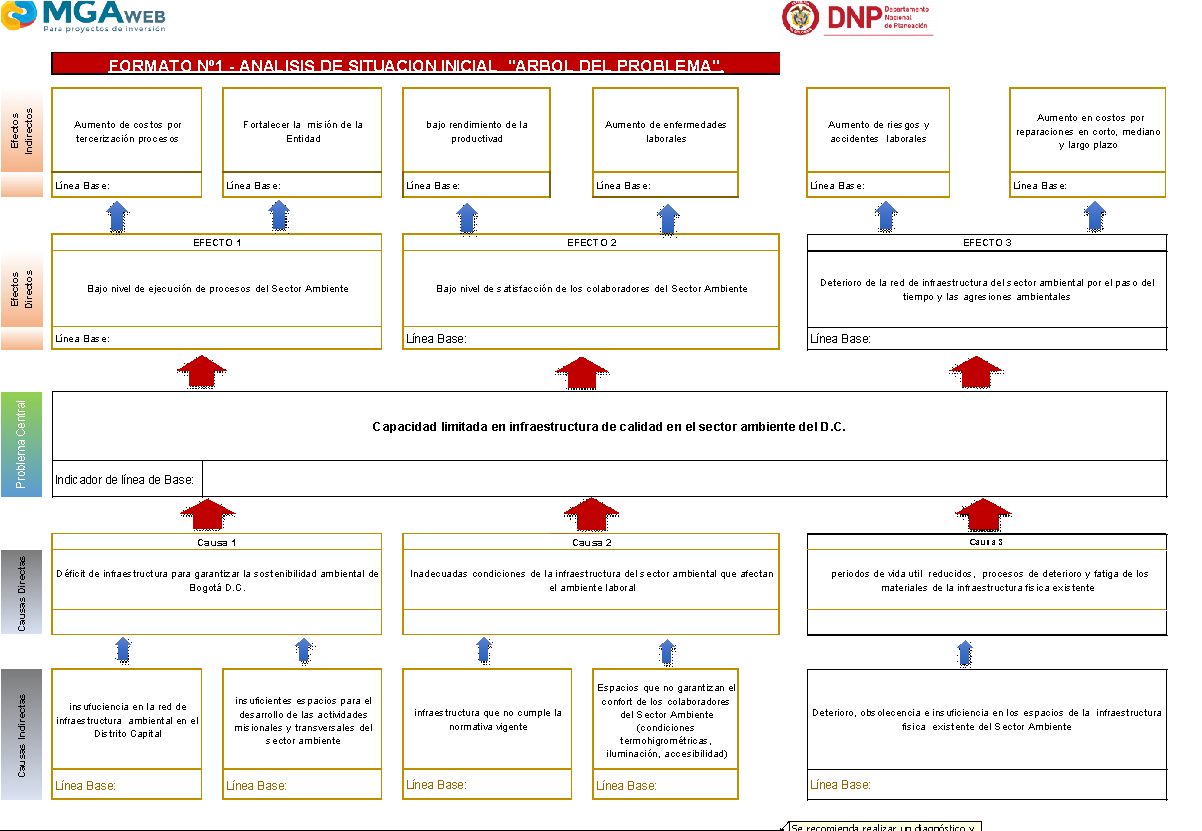 La Secretaría Distrital de Ambiente, cuenta con una capacidad limitada en infraestructura de calidad en el sector ambiente del D.C., originando con esto bajo nivel de ejecución de las actividades propias de la SDA tales como el Centro de Atención y Valoración de Flora y Fauna Silvestre (Segunda Fase).Por otra parte, el deterioro de la infraestructura de la entidad por el paso del tiempo y las agresiones ambientales sumado al limitado mantenimiento, adecuaciones y reparaciones locativas a la infraestructura dan como origen deterioro, obsolescencia e insuficiencia en los espacios de la infraestructura física de la entidad, al igual que espacios que no garantizan el confort de los colaboradores y visitantes de la SDA.   Descripción de la situación problemática.En la actualidad existen alrededor de un millón y medio de caninos y felinos en Bogotá D.C. de los cuales se calcula que el diez por ciento deambulan por la ciudad, como resultado del abandono de tenedores irresponsables y por la falta de conciencia de la sociedad;  lo que refleja de manera directa que existe una deficiente gestión en la atención de la fauna en el Distrito Capital, a través de factores relevantes como lo son: que no se cuente con la infraestructura idónea y adecuada para brindar la acogida a los animales domésticos abandonados o víctimas de maltrato animal y la fauna silvestre que se incaute en el distrito resultante del tráfico ilegal del país; mediante la cual se pueda ofertar y  proporcionar los servicios pertinentes e inmediatos para la recuperación y rehabilitación de los animales, con el fin de incorporarlos a sus respectivos hogares (animales domésticos), y hábitats naturales (animales silvestres).Teniendo en cuenta que la problemática actual evidencia factores como falta del accionar en la aplicabilidad de la política y el marco normativo que regula la protección y bienestar animal en el Distrito Capital, de igual forma herramientas necesarias para la ejecución de las actividades propias de la SDA, es necesario la creación de obras nuevas con infraestructura idónea y moderna para facilitar la misionalidad de la Secretaría Distrital de Ambiente. Por otro lado la infraestructura actual de la SDA, presenta deterioro  por factores como el  paso del tiempo, agresiones exteriores, ausencia de  mantenimiento efectivo, obsolescencia e insuficiencia de espacios; donde se observa la necesidad de realizar actividades como diagnóstico y formulación  para finalmente ejecutar el mantenimiento de la infraestructura de la SDA, generando con esto la conservación de los inmuebles, el adecuado funcionamiento de los sistemas de seguridad y disminuyendo al máximo siniestros dentro de la entidad.  Magnitud actual del problema e indicadores de referencia.Antecedente y descripción de la situación actual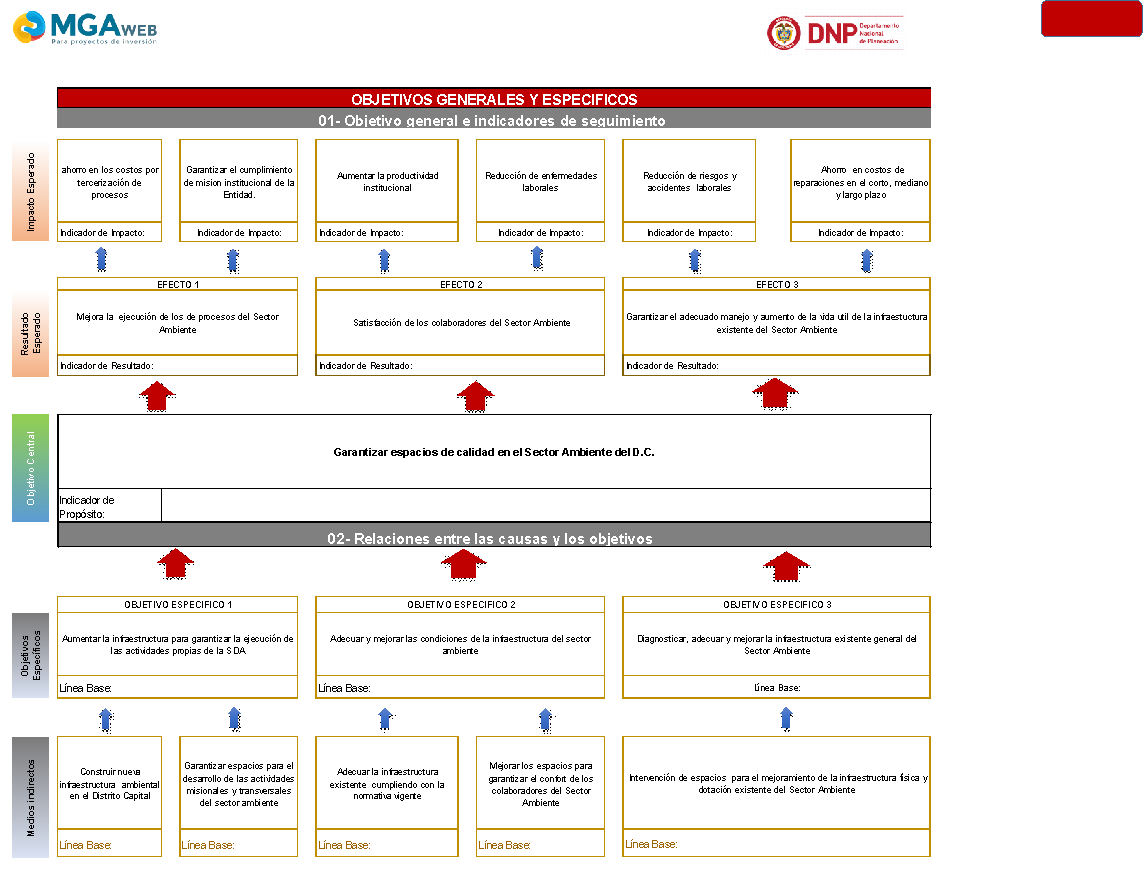 En virtud de lo establecido en el Acuerdo Distrital No.257 de noviembre 30 de 2006 el Departamento Técnico Administrativo del Medio Ambiente – DAMA, fue transformado en la Secretaría Distrital de Ambiente, definiendo su naturaleza, objeto y funciones básicas, y designándola también como cabeza del Sector Ambiente tal como lo expresa el artículo 103 de la norma en cita: “La Secretaría Distrital de Ambiente es un organismo del Sector Central (…) y tiene por objeto orientar y liderar la formulación de políticas ambientales y de aprovechamiento sostenible de los recursos ambientales y del suelo, tendientes a preservar la diversidad e integridad del ambiente, el manejo y aprovechamiento sostenible de los recursos naturales distritales y la conservación del sistema de áreas protegidas, para garantizar una relación adecuada entre la población y el entorno ambiental y crear las condiciones que garanticen los derechos fundamentales y colectivos relacionados con el medio ambiente”. Producto de lo anterior La Secretaría Distrital de Ambiente se conforma como un organismo del sector central del Distrito Capital con autonomía administrativa y financiera, según lo establece el Decreto 561 de 2006.La Secretaría Distrital de Ambiente – SDA, dio inicio a su accionar en lo referente a la fauna doméstica a partir del año 2013 mediante la delegación hecha por el Decreto 085 de 2013 por medio de la cual se ordena adecuar en Bogotá Distrito Capital, el Centro Ecológico Distrital de Protección y Bienestar Animal –CEA- “Casa Ecológica de los Animales”, como equipamiento dotacional de apoyo a los programas de protección ambiental para el manejo integral de la fauna del Distrito Capital, además llevo a cabo la formulación de la Política Pública Distrital de Protección Animal la cual fue adoptada por el Decreto 242 de 2015 y en la cual se establece el plan de acción.La Secretaría Distrital de Ambiente 2016-2019 desarrollo dos (2) obras nuevas de infraestructura de dotación a la ciudad para la protección y el bienestar de animales domésticos y silvestres.Por otro lado, el mantenimiento de la Infraestructura Ambiental, no cuenta con línea base documentada sin embargo para el periodo 2016-2019 se desarrolló de las actividades programadas un 35% de las adecuaciones sede Administrativa Secretaría Distrital de Ambiente.  Localización geográficaBogotá es la capital de la República de Colombia y del departamento de Cundinamarca. Está administrada como Distrito capital, y goza de autonomía para la gestión de sus intereses dentro de los límites de la Constitución y la ley. A diferencia de los demás distritos de Colombia, Bogotá es una entidad territorial de primer orden, con las atribuciones administrativas que la ley confiere a los departamentos. Está constituida por 20 localidades y es el epicentro político, económico, administrativo, industrial, artístico, cultural, deportivo y turístico del paísTiene una longitud de 33 km de sur a norte, y 16 km de oriente a occidente.20 Como capital, alberga los organismos de mayor jerarquía de la rama ejecutiva (Presidencia de la República), legislativa (Congreso de Colombia) y judicial (Corte Suprema de Justicia, Corte Constitucional, Consejo de Estado y el Consejo Superior de la Judicatura).MAPA DE BOGOTA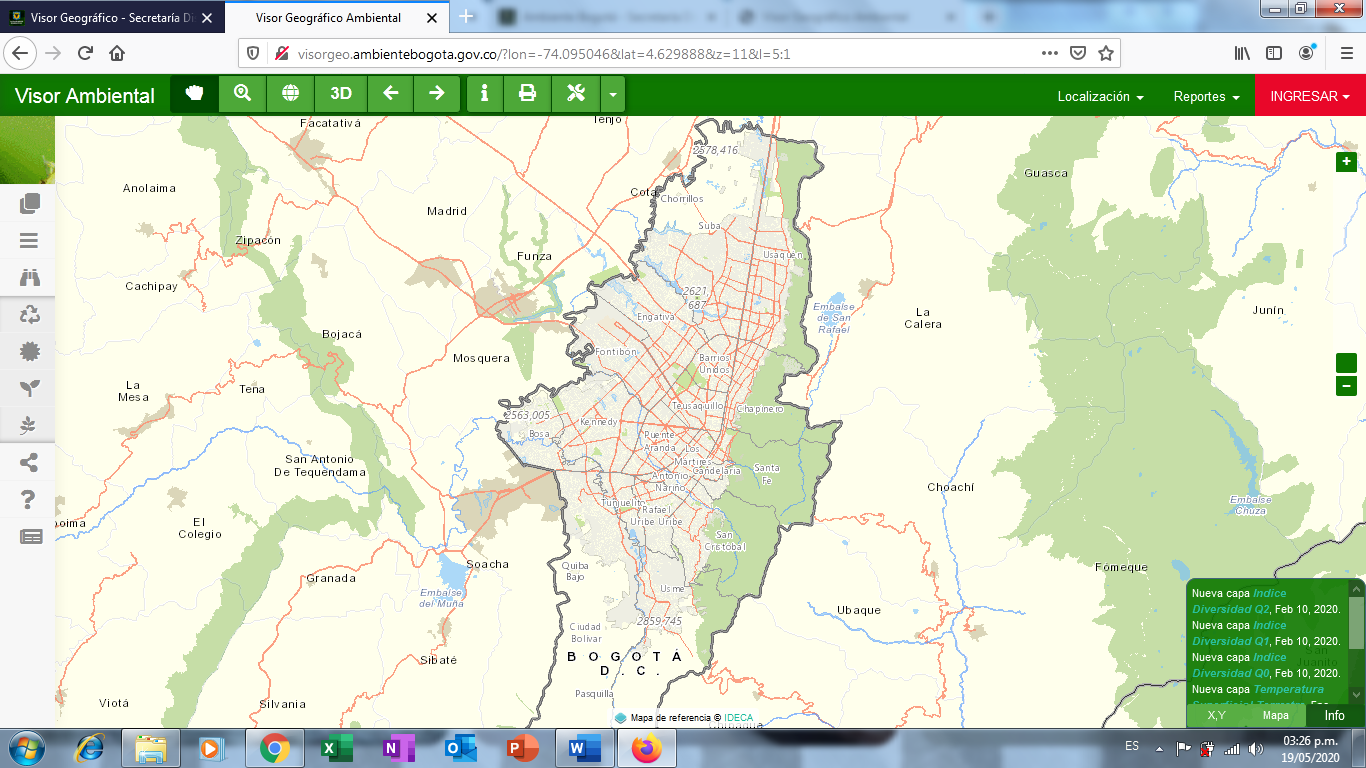 MAPA DE LA LOCALIDAD DE CHAPINERO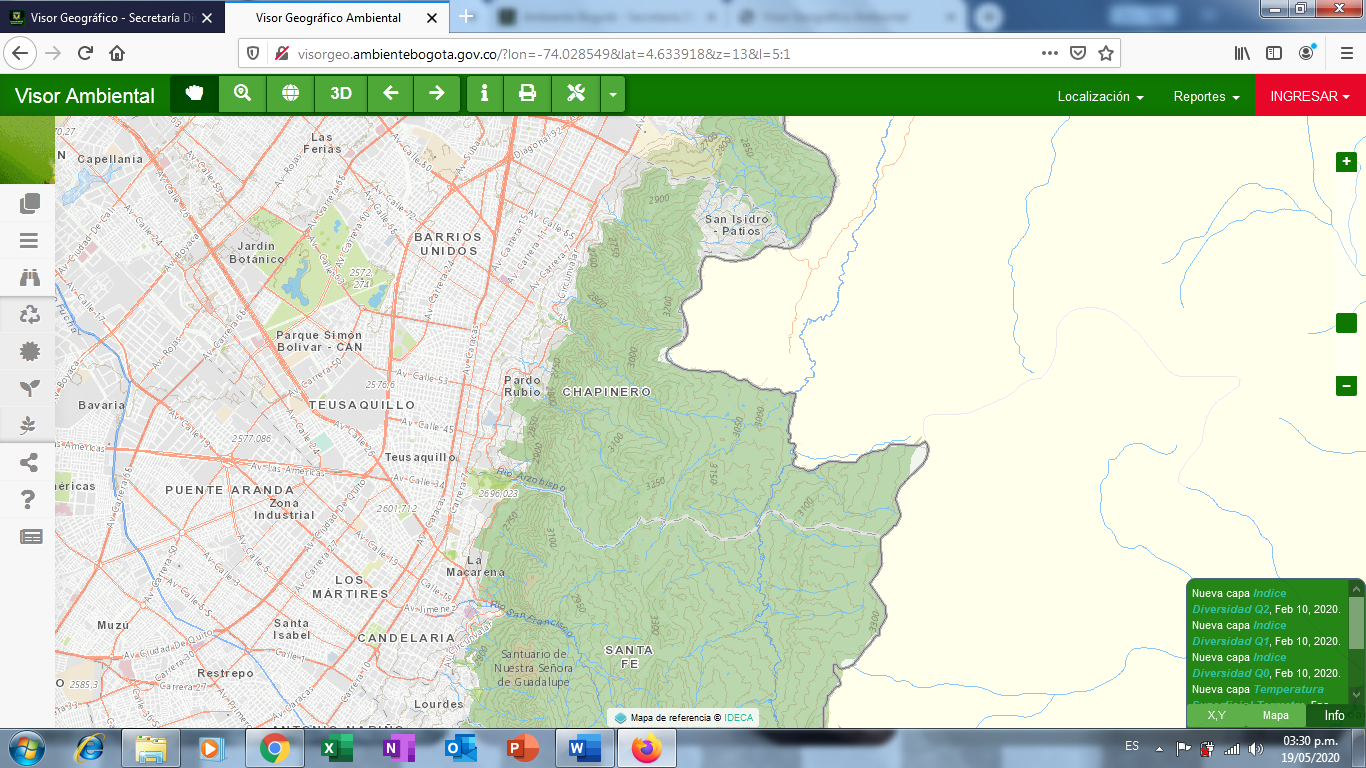 MAPA UBICACIÓN UPZ 99 CHAPINERO 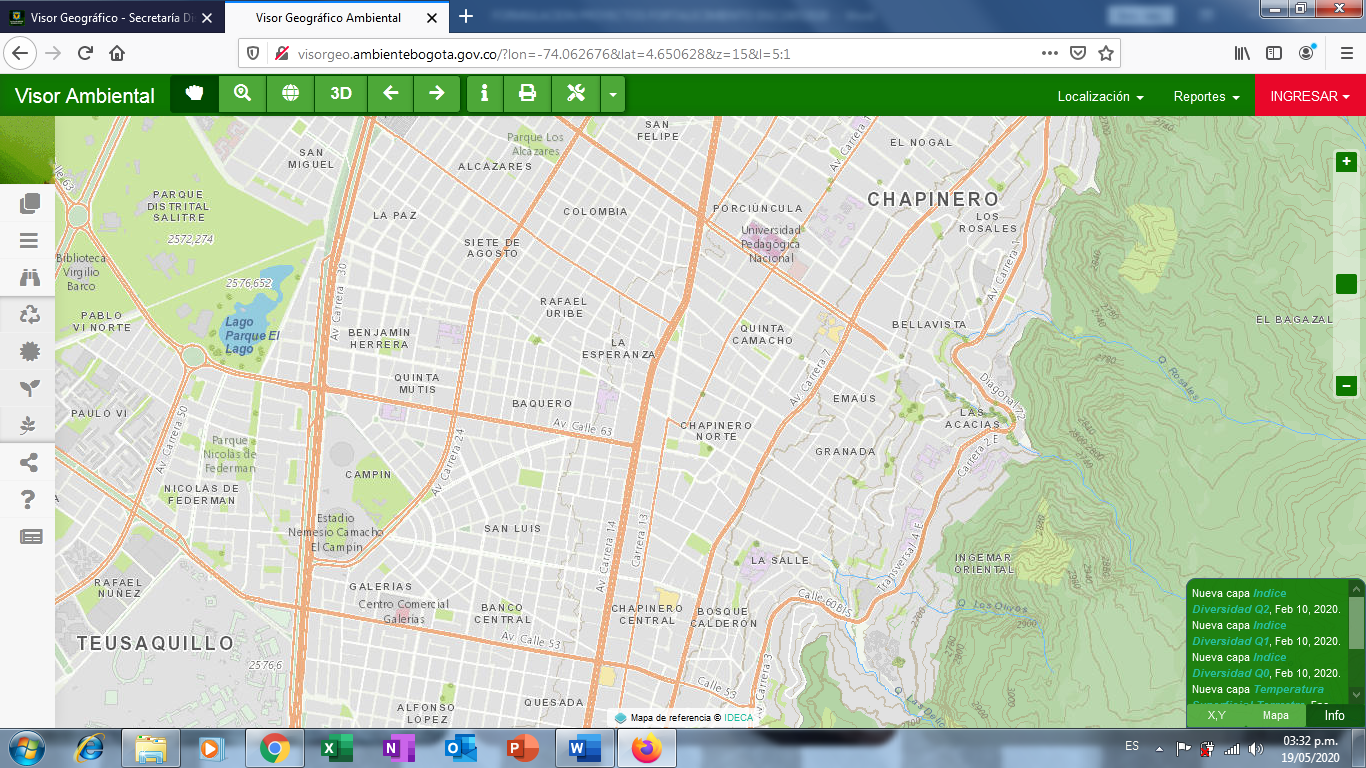 UBICACIÓN DE LA SECRETARIA DISTRITAL DE AMBIENTE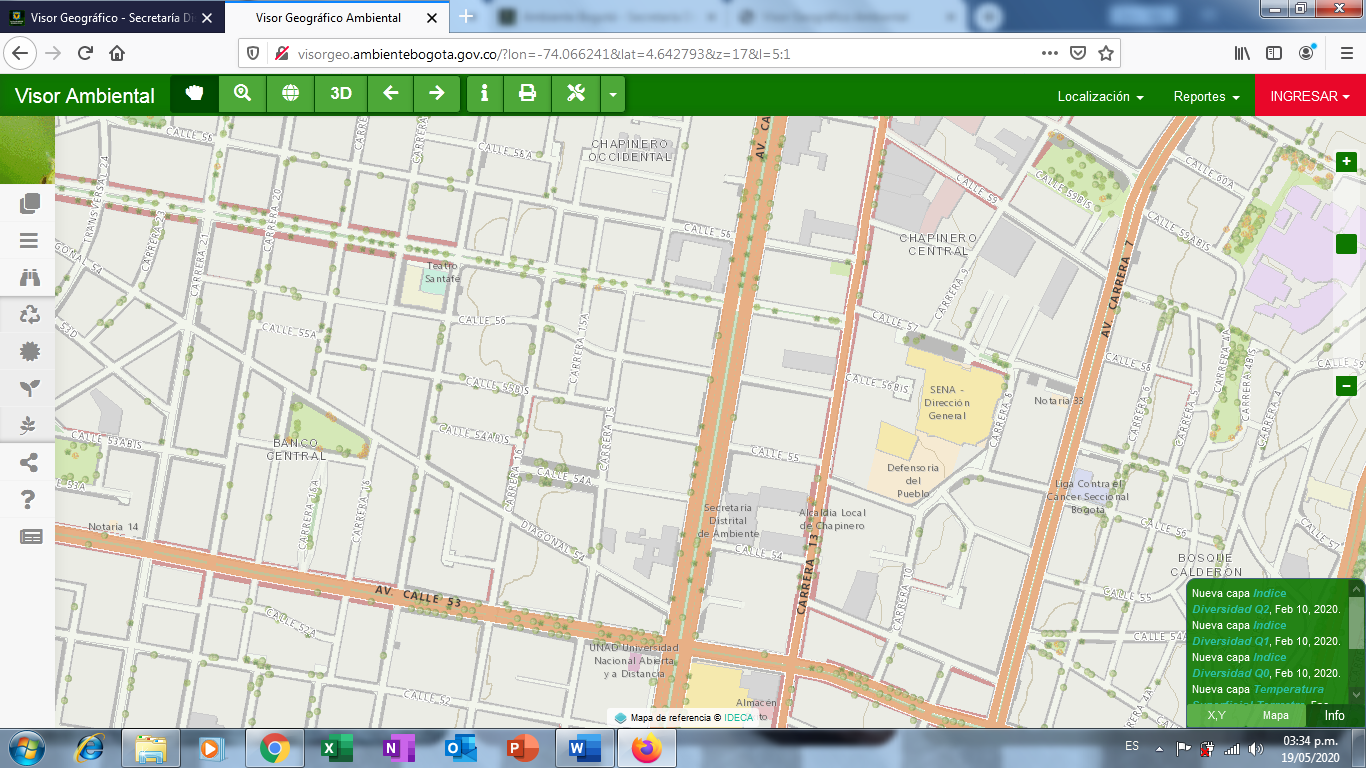 Participantes Identificación de los participantes Se identifica a la Secretaría Distrital de Ambiente como participantes beneficiarios toda vez que se garantiza infraestructura de calidad propia, realizando obra nueva, mantenimiento y adecuaciones a la infraestructura con que ya cuenta. Por otra parte identifica como cooperante a la Secretaria Distrital de Planeación la cual tiene como objetivo orientar y liderar la formulación y seguimiento de las políticas y la planeación territorial, económica, social y ambiental del Distrito. Finalmente el Concejo de Bogotá realizará un control político efectivo ya que vigilar la gestión de la Administración Distrital.Análisis de Participantes. (ámbito geográfico, rol, intereses, expectativas, posición, tipo de contribución.  debilidades, fuerzas, oportunidades, etc.)Fuente: Dirección de Gestión Corporativa – Gerencia proyecto 7816Población Caracterización de la población.Descripción de la planta SDAPoblación de la Ciudad de Bogotá Objetivos General y específicos Objetivo General proyecto de inversiónGarantizar espacios de calidad en el Sector Ambiente del D.C.Indicador objetivo generalFuente: Dirección de Gestión Corporativa – Gerencia proyecto 7816Meta Plan de DesarrolloMeta 538.  Realizar el 100% de las acciones de mejoramiento de la infraestructura física de la SDA y JBBDescripción Garantizar espacios de calidad para el Sector Ambiente y comprometida con las necesidades de la ciudadanía y colaboradores de la entidad con el fin de satisfacer sus necesidades mejorando la ejecución de los procesos y adecuado el manejo y aumento de la vida útil de la infraestructura existente del Sector Ambiente.Anualización (a nivel físico) Fuente: Dirección de Gestión Corporativa – Gerencia proyecto 7816Objetivos Específicos Aumentar la infraestructura para garantizar la ejecución de las actividades propias de la SDAAdecuar y mejorar las condiciones de la infraestructura del sector ambiente.Diagnosticar, adecuar y mejorar la infraestructura existente general del Sector Ambiente debe ir de primero Listado de productos a generar y cantidades de esos productos. (principales y secundarios)                Fuente: Basado en el catálogo del MGAMeta Proyecto de inversiónDescripción Construir el Centro de Protección y Bienestar Animal - CASA ECOLÓGICA DE ANIMALESLa construcción de la Casa Ecológica de los Animales, es un proyecto que busca reivindicar el espacio ideal para los animales domésticos que sufren alguna condición de maltrato en el Distrito Capital, en el cual se les brinde los escenarios apropiados para que los animales puedan realizar su proceso de recuperación en óptimas circunstancias, garantizándoles calidad de vida. Por lo anterior, es determinante la disposición de un espacio en el Distrito donde se puedan mantener en custodia preventiva animales víctimas de maltrato (Ley 85/85 Ley 172/15), disponer de ellos si así se determina con el propósito de resocializarlos e introducirlos en un habitad saludable. Además de propiciar en este lugar, servicios que propendan por la protección de la fauna doméstica como la atención médica veterinaria accesibles a la comunidad, espacios educativos que fortalezcan en vínculo humano animal a todos los sectores de la población y finalmente la promoción de la investigación en este campo tal y como se espera lograr con el Centro de Protección y Bienestar Animal.Para ello se cuenta con un espacio de 8.5 hectáreas para coger aproximadamente 800 animales domésticos a través de su área clínica, zona de observación, de rehabilitación y de adopción; además de un consultorio de etología, auditorio y zonas verdes. En la actualidad ya se cuenta con la licencia de construcción emitida por el Municipio de Funza y se espera la elaboración de los pliegos para la contratación de la fase de construcción. Se considera conveniente prestar este servicio de manera centralizada, en un único y eficiente dotacional para todas las localidades; mediante la gestión técnica para la protección de los animales, en el cual se realizará el sostenimiento de los animales recuperados hasta el momento de su adopción. Esta meta de inversión se armoniza con el proyecto de inversión 1149 - PROTECCIÓN Y BIENESTAR ANIMAL el cual estaba asociado al pasado Plan Distrital de Desarrollo “Bogotá Mejor para Todos” 2016 - 2020, y se recibe la meta con una línea base del 68% de avance de obra.Construir y dotar el Centro de Recepción y Rehabilitación de Flora y Fauna Silvestre.Esta obra proporcionara en primera instancia que se dé cumplimiento a los dispuesto en el Decreto 2064 de 2010 referente a la idoneidad de las instalaciones y a su capacidad de atención, lo que garantizara un mejor cobertura de servicios para la fauna silvestre, con el fin de que los tratamientos y demás procesos que en esta se desarrollen contribuyan al completo restablecimiento de las especies que acá lleguen.Por otra parte se dará continuidad a los procesos iniciados por la Secretaria Distrital de Ambiente con el fin de que se logre avanzar con celeridad en la adjudicación de la contratación, de igual manera se establecerán los procesos de evaluación y seguimiento con el fin de que se garantice que las obras se realicen cumpliendo con los lineamientos otorgados; finalizada la construcción se asumirá la administración y puesta en marcha del centro con el fin aumentar la capacidad y mejorar las áreas para alojamiento y tratamiento técnico especializado de especímenes con equipamientos y herramientas diagnósticas modernas, garantizando el bienestar de los especímenes ingresados al centro.La finalidad es que la Secretaria Distrital de Ambiente cuente con un centro de manejo de flora y fauna silvestre, debidamente diseñado y dotado para recepción y rehabilitación de especímenes de flora y fauna, de acuerdo con la normatividad ambiental y los requerimientos arquitectónicos correspondientes. Para la recepción de animales silvestres decomisados, originarios de todas las regiones naturales del país, para su evaluación, tratamiento y posterior diagnóstico; y la implementación de procesos de rehabilitación y recuperación con fines de liberación o reubicación. Además, se aprovechará del conocimiento adquirido y de las nuevas instalaciones y equipos para adelantar procesos de investigación y formación en temáticas propias de la fauna silvestre.Esta meta de inversión se armoniza con el proyecto de inversión 1149 - PROTECCIÓN Y BIENESTAR ANIMAL el cual estaba asociado al pasado Plan Distrital de Desarrollo “Bogotá Mejor para Todos” 2016 - 2020, y se recibe la meta con una línea base del 94% de avance de obra.Construir (1) una obra nueva de infraestructuraConsistirá en la Segunda Fase del Centro de Atención y Valoración de Flora y Fauna Silvestre , realizando estudios y diseños definitivos de la obra (licencia consultoría interventoría) para finalmente ejecutar el contrato de obra – Segunda Fase del Centro de Recepción de Flora y Fauna Silvestre.  Construir la Segunda Fase del Centro de Atención y Valoración de Flora y Fauna Silvestre, realizando estudios y diseños definitivos de la obra (licencia consultoría interventoría) para finalmente ejecutar el contrato de obra. Que consistirá en un espacio que permita almacenar, tratar y conservar los productos maderables y no maderables provenientes de la tala ilegal que en Colombia alcanza un 42% de la producción total de madera y Bogotá es su principal centro de destino ya que concentra más del 50% de la industria forestal colombiana que transforma y comercializa productos maderables como muebles, contrachapados, pisos, otros productos de carpintería, accesorios y artesanías. Por lo que la Secretaria deberá generar control sobre industrias forestales que no se encuentren registradas ante la autoridad ambiental y que podrían estar participando en la cadena de tráfico ilícito de maderas, que a través de procedimientos de rescate, recepción, decomiso preventivo, aprehensión preventiva o incautación serán resguardadas en la Infraestructura que la Entidad construya y adecue para tal fin.Mantenimiento de la Infraestructura Ambiental: Realizar actividades de mantenimiento, en la infraestrucra de la Secretaría Distrital de Ambiente realizando diagnóstico y evaluación de la infraestructura con el fin de identificar puntos críticos y condiciones termo hidrométricas, iluminación y de accesibilidad universal. Mantenimiento de la Infraestructura Ambiental, realizando el diagnóstico por parte de la ARL para la identificación de puntos críticos para la evaluación de las condiciones termo hidrométricas, iluminación y de accesibilidad universal.Realizar las adecuaciones y reparaciones locativas de la Infraestructura Ambiental priorizada.Adecuaciones y reparaciones locativas de la Infraestructura Ambiental contratando personal especializado para el diagnóstico actual de la infraestructura existenteRealizar trámites previos para contratar el personal especializado para el diagnóstico actual de la infraestructura existente.Dotar al 100% la II fase del Centro de Atención y Valoración de Flora y Fauna Silvestre (CAVFFS)Dotar la Segunda Fase del Centro de Atención y Valoración de Flora y Fauna Silvestre, que consistirá en un espacio que permita almacenar, tratar y conservar los productos maderables y no maderables provenientes de la tala ilegal, que en Colombia alcanza un 42% de la producción total de madera y Bogotá es su principal centro de destino ya que concentra más del 50% de la industria forestal colombiana que transforma y comercializa productos maderables como muebles, contrachapados, pisos, otros productos de carpintería, accesorios y artesanías. Por lo anterior, la Secretaría debe generar control sobre industrias forestales que no se encuentren registradas ante la autoridad ambiental y que podrían estar participando en la cadena de tráfico ilícito de maderas, que a través de procedimientos de rescate, recepción, decomiso preventivo, aprehensión preventiva o incautación serán resguardadas en la Infraestructura que la Entidad construya y adecue para tal fin.Anualización (a nivel físico)Fuente: Dirección de Gestión Corporativa – Gerencia proyecto 7816Indicadores del objetivo específicosFuente: Dirección de Gestión Corporativa – Gerencia proyecto 7816Acciones (Actividades en SEGPLAN)Alternativas de soluciónMODULO II -PREPARAR ALTERNATIVA DE SOLUCIÓNEstudio de necesidades Bien o servicio a entregar o demanda a satisfacer, corresponde al producto principal del proyecto.Se ocupa de indagar la evolución de la oferta y la demanda de los productos que entregará el proyecto durante el periodo o los años de su operación, con lo cual se cuantifica dicha necesidad u oportunidad.Fuente: Dirección de Gestión Corporativa – Gerencia proyecto 7816Análisis técnico Nombre de la alternativa seleccionadaConstrucción de espacios de calidad para el Sector Ambiental BogotáAspectos generalesLa Secretaría Distrital de Ambiente – SDA, dio inicio a su accionar en lo referente a la fauna doméstica a partir del año 2013 mediante la delegación hecha por el Decreto 085 de 2013 por medio de la cual se ordena adecuar en Bogotá Distrito Capital, el Centro Ecológico Distrital de Protección y Bienestar Animal –CEA- “Casa Ecológica de los Animales”, como equipamiento dotacional de apoyo a los programas de protección ambiental para el manejo integral de la fauna del Distrito Capital, además llevo a cabo la formulación de la Política Pública Distrital de Protección Animal la cual fue adoptada por el Decreto 242 de 2015 y en la cual se establece el plan de acción.La Secretaría Distrital de Ambiente 2016-2019 desarrollo dos (2) obras nuevas de infraestructura de dotación a la ciudad para la protección y el bienestar de animales domésticos y silvestres.Por otro lado, el mantenimiento de la Infraestructura Ambiental, no cuenta con línea base documentada sin embargo para el periodo 2016-2019 se desarrolló de las actividades programadas un 35% de las adecuaciones sede Administrativa Secretaría Distrital de Ambiente.Aspectos Legales y estudios que respalda la formulación del proyecto.Artículo 79 de la Constitución Política de Colombia: Consagra entre otras cosas, el derecho de todas las personas a gozar de un ambiente sano. Así mismo, establece que es deber del Estado proteger la diversidad e integridad del ambiente, conservar las áreas de especial importancia ecológica y fomentar la educación para el logro de estos fines.Artículo 80 de la Constitución Política de Colombia “El Estado planificará el manejo y aprovechamiento de los recursos naturales, para garantizar su desarrollo sostenible, su conservación, restauración o sustitución.Artículo 209 de la Constitución Política de Colombia, La función administrativa está al servicio de los intereses generales y se desarrolla con fundamento en los principios de igualdad, moralidad, eficacia, economía, celeridad, imparcialidad y publicidad, mediante la descentralización, la delegación y la desconcentración de funciones.Acuerdo 257 del 30 de noviembre de 2006 - Artículo 101, expedido por el Honorable Concejo de Bogotá “Por el cual se dictan normas básicas sobre la estructura, organización y funcionamiento de los organismos y de las entidades de Bogotá, Distrito Capital, y se expiden otras disposiciones”, dispuso transformar el Departamento Técnico Administrativo del Medio Ambiente en la Secretaría Distrital de Ambiente, como un organismo del Sector Central, con autonomía administrativa y financiera.Normas Icontec 2021, 2073 el personal de la obra se encuentre dotado de los equipos de protección personal necesarios, los cuales deberán cumplir con las normas técnicas y exigencias de seguridad en cumplimiento de los estándares y parámetros establecidos por la Entidad competente.NSR — 10 NORMA SISMORESITENCIA, REGLAMENTO COLOMBIANO DE CONSTRUCCIÓN SISMO RESISTENTE, actualizaciones 2010, e incluye los decretos que han intervenido en el proceso.REGLAMENTO TECNICO DE INSTALACIONES ELECTRICAS (RETIE), La Resolución 18 1294 del 6 de agosto de 2008 que encabeza el Ministerio de Minas y Energía señala' "Las exigencias y especificaciones que garanticen la seguridad de las instalaciones eléctricas con base en su buen funcionamiento, la confiabilidad, calidad y adecuada utilización de los productos, es decir, fija los parámetros mínimos de seguridad para las instalaciones eléctricas".Aspectos técnicos:Uno de los programas del cuarto eje transversal “Gobierno legítimo, fortalecimiento local y eficiencia” se centra en la modernización institucional desde el cual se plantean dos elementos de modernización, el primero en el plano administrativo, relacionado con la estructura de la administración pública distrital, y el segundo, relacionado con la construcción, dotación y mejoramiento de la infraestructura física de las entidades distritales.Dentro de las estrategias que se prevén para llevar a cabo el cumplimiento del programa de Modernización Institucional se plantean agrupar iniciativas de modernización física que se refieren en general a inversiones en planta y equipo requeridas para mejorar la gestión de las entidades.Por lo cual, se plantea el desarrollo de diferentes obras de intervención y mejoramiento de la infraestructura física de la SDA con el fin de mejorar y optimizar los espacios con los que actualmente se cuentan, dentro de estas se proyecta construir nueva infraestructura ambiental de calidad en el Distrito Capital dando no solo beneficios de los servidores públicos sino de la ciudadanía en general, en pro de garantizar espacios para el desarrollo de las actividades misionales y transversales como cabeza del sector ambiente del Distrito.Por otra parte teniendo en cuenta el bienestar de los servidores públicos por medio de la creación de espacios que posean las condiciones laborales adecuadas a través de la mejora y aprovechamiento espacial existente, que permitan desempeñar las actividades eficientemente, el cumplimiento de exigencias en materia de salud ocupacional como estrategia para la disminución y mitigación de riesgos laborales y para el manejo de emergencias y accesibilidad universal a través de la reparaciones locativas y de la modernización de la infraestructura, teniendo en cuenta la normativa vigente y que la edificación cuenta con más de 40 años de haber sido construido, requiere de intervenciones a una escala mayor, promulgando intervenciones que contribuyan al medio ambiente y continuando con su morfología arquitectónica.Efectos AmbientalesLos alcances y entregables del proyecto en esencia favorecerán a la ciudad de Bogotá DC  a que cuente con un sistema de gestión ambiental en funcionamiento y en ejercicio de la  autoridad,  realizando un direccionamiento sectorial que se ejecute dentro de los tiempos, estándares y productos priorizados, planeados y financiados según las estrategias financieras y de presupuesto elaboradas por la entidad en tiempos oportunos.El proyecto incide en el componente ambiental del D. C. al garantizar una mayor racionalidad del gasto y la inversión ambiental acorde con un marco de planeación estratégica y la sostenibilidad financiera, que en conjunto incentivan y focalizan los recursos hacia el uso racional de los bienes y recursos públicos del distrito.El proyecto incentiva la armonización entre lo formulado (política e instrumentos de política) y lo posible de ejecutar dado un conjunto de restricciones de orden técnica, presupuestal, de infraestructura y de información. Es decir, que evalúa y selecciona las acciones ambientales de mayor viabilidad, beneficios ambientales y sociales. Sostenibilidad del proyectoEl plan de desarrollo “Un nuevo contrato social y ambiental para la Bogotá del siglo XXI”, en el programa Bogotá unida por una gerencia pública eficiente el cual busca hacer la gestión pública más transparente, moderna, innovadora y efectiva. Sostenibilidad financiera: La continuación del proyecto en el apoyo a los procesos emprendidos depende en gran parte de la disposición del financiamiento estatal, por lo que se plantea junto con el presupuesto contar con un plan de acción para llevar control de las actividades a realizar como estrategias de sostenibilidad disminuyendo los riesgos, flexibilizando y adaptando la estrategia, a los cambios que llegarán y sobre todo, optimizando los recursos que existen en estos dos últimos años del Proyecto.Participación ciudadanaEl proyecto a Realizar el 100% de las acciones de mejoramiento de la infraestructura física del sector ambiente, tiene participación de la ciudadanía toda vez que dichos espacios de calidad, tendría un acercamiento a la comunidad mediante las fases de desarrollo, en el cual pueden aportar sugerencias para resolver las problemáticas que hoy presenta el Distrito en cuanto al sector ambiente. Estrategia de asociación al POTPOT - Decreto 190/2004Estructura funcional y de servicios - EFSSistema de equipamientos urbanosPlanes Maestros asociados del POTPlan maestro de espacio públicoLocalización de la alternativa.Localización de alternativa Fuente: Dirección de Gestión Corporativa – Gerencia proyecto 7816Factores que inciden en la localizaciónSeleccione con una X uno o varios factores que considera oportunos analizar a la hora de establecer la ubicación de la alternativa de solución.Fuente:Localización geográfica (anexar mapas)Cadena ValorEs la relación secuencial y lógica entre insumos, actividades, productos y resultados en la que se añade valor a lo largo del proceso de transformación total. (Guía para la construcción y estandarización de la Cadena de valor – DNP)Fuente: Insumos - programación de costos Cifras en millones de pesosFuente: Análisis de Riesgos Identificación de riesgosFuente: Evaluación de riesgosRiesgo: OperacionalDescripción: Fallas logísticas en la puesta en funcionamiento de las nuevas obras o adecuacionesFuente: Dirección de Gestión CorporativaEfectos: Demoras en la disponibilidad de uso de los proyectosMedidas de mitigación: La Secretaría Distrital de Ambiente garantizará la disponibilidad de dotación y de estrategias de que garanticen el bienestar de los servidores públicos Riesgo: De calendarioDescripción: Este riesgo hace referencia al no cumplimiento de los contratistas en el desarrollo de su objeto contractualFuente: Dirección de Gestión CorporativaEfectos: Retrasos en el cronograma de ejecuciónMedidas de mitigación: Seguimiento permanente a las obras y controles periódicos al cumplimiento del cronograma por parte de la interventoría y la supervisión designada por la EntidadRiesgo: De calendarioDescripción: Retrasos en el cronograma de ejecución por causas del COVID-19Fuente: Dirección de Gestión CorporativaEfectos: Retrasos en el cronograma de ejecución debido a la disminución de la fuerza de trabajoMedidas de mitigación: La Secretaría Distrital de Ambiente garantizará las medidas pertinentes adoptando los protocolos de bioseguridad y medidas establecidas por el Gobierno Distrital, realizando seguimiento permanente a las obras y controles periódicos por parte de la interventoría y la supervisión designada por la Entidad.Riesgo: LegalesDescripción: Entrega tardía de los productosFuente: Dirección de Gestión CorporativaEfectos: Retrasos en el cronograma de ejecuciónMedidas de mitigación: Seguimiento y control por parte de la interventoría. Pólizas de cumplimiento y calidadRiesgo: Asociados a fenómenos de origen natural: atmosféricos, hidrológicos, geológicos, otrosDescripción: Periodos prolongados de lluvias con alta intensidadFuente: Dirección de Gestión CorporativaEfectos: Demoras y suspensión de los trabajosMedidas de mitigación: Realizar una adecuada planificación de las obras y llevar control de la ruta crítica del proyecto.Programar actividades de excavaciones, cimentaciones y estructura en periodos sin lluvias.Riesgo: De costosDescripción: Incremento en los costos de materiales y/o aumento de cantidades de obra.Fuente: Dirección de Gestión CorporativaEfectos: Sobrecostos en el proyectoMedidas de mitigación: Pactar en el contrato precios unitarios fijos sin formula de reajuste. Seguimiento y control de la interventoría y la supervisión designada por la Entidad.Riesgo: De mercadoDescripción: Se pueden adquirir materiales de baja calidad para la construcción de la obra.Fuente: Dirección de Gestión CorporativaEfectos: La infraestructura de la obra no es de calidad, por lo que sus conformaciones pueden presentar fallas.Medidas de mitigación: Detallar las especificaciones técnicas de todos los insumos garantizando igual o superior calidad a través de la interventoría y la supervisión designada por la Entidad.Ingresos y beneficios Ingresos Fuente:Beneficios Económicos y Sociales.Algunos de los beneficios del proyecto que se extenderán a lo largo de los años se ponderan en función de: La ejecución del proyecto contribuye al fortalecimiento de una gestión transparente, incidente y responsable, incorporando, entre otros, elementos propios de la moderna administración pública tales como: Obra nuevaAumento eficiencia= Numomhrs (Año) * ctmopromhr ($)Numomhrs(Año) = Número bienes arrendados en la entidad Ctmopromhr($) = Costo promedio de un arrendamiento. El formulador del proyecto investigo que un bien inmueble en arrendamiento tiene un costo promedio mensual de $22.000.000, por tanto, el beneficio obtenido en este proyecto por aumento en eficiencia es el siguiente:Aumento eficiencia = 3 * 22.000.000= 99.000.000 mensual El proyecto permitirá a la Entidad disminuir costos de mantenimiento a la infraestructura de la entidad con el fin de que esta permanezca en el tiempo. Ahorro mantenimiento = Valoresmtoprom (Año) - Mtospreventivos *60%Valores mtopro = Valores promedio anuales que ha incurrido la Entidad en mantenimientos preventivos y correctivos de la infraestructura.Mantenimientos preventivos: Valor mantenimiento preventivos por el estado actual de la SDA.60% = Representa el porcentaje de optimización que se quiere con este proyecto.Se proyecta optimizar el 60% de la infraestructura de la entidad generando ahorros para la administración en recursos implementados para el mantenimiento.Ahorro mantenimiento = ($90.000.000 - $9.000.000) *60% = $48.000.000 por añoEl proyecto permitirá a la Entidad disminuir costos de Adecuaciones y reparaciones locativas de la Infraestructura Ambiental. Ahorromantenimiento = Valoresmtoprom (Año) - Mtospreventivos *60%Valoresmtopro = Valores promedio anuales que ha incurrido en las Adecuaciones y reparaciones locativas de la Infraestructura Ambiental. 60% = Representa el porcentaje de optimización que se quiere con este proyecto.Se proyecta optimizar el 60% de las Adecuaciones y reparaciones locativas de la Infraestructura Ambiental.Ahorromantenimiento = ($50.000.000 - $5.000.000) *60% = $27.000.000 por añoCrédito y amortización Desarrollar este ítem cuando aplique Fuente:Depreciación de activosDesarrollar este ítem cuando aplique Fuente:MODULO III- EVALUACIÓN Flujo económico y presupuestal El flujo de caja económico reconoce la existencia de factores relacionados con el cambio en el bienestar social con la prestación de los servicios que serán prestados por la dependencia Dirección de Gestión Corporativa.Cifra en millones de pesosFuente: Cálculos herramienta MGA.Evaluación económica Fuente: Cálculos herramienta MGA.Fuente: Cálculos herramienta MGA.Fuente: Cálculos herramienta MGA.Indicadores y DecisiónCostos del proyecto por la línea de acción Cifra en millones de pesosFuente: .Fuentes de Financiación (Proyectado para todas las totalidades de las vigencias atendiendo las necesidades)Fuente: MODULO IV- PROGRAMACIÓNResumen del proyectoMatriz de resumenFuente: Información del gerente del proyecto.Nombre: GUIOMAR PATRICIA GIL ARDILACargo: Directora de Gestión CorporativaCorreo: guiomar.gil@ambientebogota.gov.coTeléfono: 3778899 – 8920		CONTROL DE CAMBIOSPROGRAMAPLAN NACIONAL DE DESARROLLOESTRATEGIA TRANSVERSALOBJETIVO0209 - Fortalecimiento de la infraestructura física de las entidades del Estado del nivel nacional desde el Sector PresidenciaPacto por Colombia, pacto por la equidadPacto por la sostenibilidad producir conservando y conservar produciendoFortalecer la institucionalidad y regulación para la sostenibilidad y la financiación del sector ambientalPLAN DESARROLLO DEPARTAMENTALESTRATEGIAPROGRAMAConstruir región con gobierno abierto, transparente y ciudadanía consciente BogotáMas GobernanzaConstruir región con gobierno abierto, transparente y ciudadanía consciente BogotáPLAN DESARROLLO DISTRITAL O MUNICIPALESTRATEGIAPROGRAMAUn Nuevo Contrato Social y Ambiental para el siglo XXIConstruir Bogotá Región con gobierno abierto, transparente y ciudadanía consciente.Gestión Pública EfectivaODSMETA ODSINDICADOR ODSMETA PLAN DE DESARROLO9. Industria, innovación e infraestructura9.1 Desarrollar infraestructuras fiables, sostenibles, resilientes y de calidad, incluidas infraestructuras regionales y transfronterizas, para apoyar el desarrollo económico y el bienestar humano, haciendo especial hincapié en el acceso asequible y equitativo para todosNR538. Realizar el 100% de las acciones de mejoramiento de la infraestructura física de la SDA y JBB16. Paz, justicia e instituciones sólidas16.6 Crear a todos los niveles instituciones eficaces y transparentes que rindan cuentasNR538. Realizar el 100% de las acciones de mejoramiento de la infraestructura física de la SDA y JBBLINEA BASEMETA68%Construir un Centro de Protección y Bienestar Animal - Casa ecológica de los animales94%Construcción y dotación del Centro de Recepción y Rehabilitación de Flora y Fauna Silvestre.0%Construir (1) una obra nueva de infraestructura0%Realizar el 40% del mantenimiento de la Infraestructura Ambiental.0%Realizar el 40% de las adecuaciones y reparaciones locativas de la Infraestructura Ambiental.RegiónDepartamentoMunicipioCentro pobladoResguardoEspecíficaLatitudLongitudBogotá D.CCundinamarcaBogotá D.CBogotá D.Cn/aChapinero 4,6-74,08ACTOR/ENTIDADPOSICIÓNINTERÉS O EXPECTATIVACONTRIBUCIÓN O GESTIÓNSecretaría Distrital de AmbienteBeneficiarioInfraestructura nueva, mantenimiento adecuación y reparación a la infraestructura del sector ambienteGarantizar espacios de calidad en el Sector Ambiente del D.C.Secretaría Distrital de planeación DistritalCooperanteFormulación de proyectosOrientar y liderar la formulación y seguimiento de las políticas y la planeación territorial, económica, social y ambiental del Distrito Capital, conjuntamente con los demás sectores, de acuerdo al Decreto 16 de 2013.
Concejo de BogotáOtros entes de controlOponenteEntes de Control políticoVigilar la gestión de la Administración DistritalGRUPO ETAREOGENEROGENEROSUBTOTALESGRUPO ETAREOMUJERESHOMBRESSUBTOTALES0 - 5 AÑOS0006 - 13 AÑOS 00014 - 28 AÑOS18010828829 - 59 AÑOS 6185641.18260 en adelante 174259TOTAL DE POBLACION AFECTADA POR EL PROBLEMA8157141.529RESUMEN PARA MGARESUMEN PARA MGAPoblación objetivo1.529Corresponde aCLIENTE INTERNOGENEROGENEROTOTALESMUJERESHOMBRESTOTALES4.036.3963.679.3827.715.778Población objetivo7.715.778Corresponde aHombres y mujeres de la ciudad de Bogotá D.CINDICADORUNIDAD DE MEDIDAMETA(número)TIPO DE FUENTE FUENTE DE VERIFICACIÓNPorcentaje ejecución Infraestructura, mantenimiento de infraestructura, y adecuaciones - reparaciones locativas.%100%Oficial Acta de Asistencia Técnica e InformesMETA PLAN DE DESARROLLOMAGNITUDUNIDAD DE MEDIDADESCRIPCIÓNAÑOSAÑOSAÑOSAÑOSAÑOSAÑOSMETA PLAN DE DESARROLLOMAGNITUDUNIDAD DE MEDIDADESCRIPCIÓN20202021202220232024Total538.  Realizar el 100% de las acciones de mejoramiento de la infraestructura física de la SDA y JBB100%%Porcentaje de avance en las acciones de mejoramiento la infraestructura física35,58%24.81%8.13%30.00%1,48%100%538.  Realizar el 100% de las acciones de mejoramiento de la infraestructura física de la SDA y JBB16.8%%Porcentaje de avance físico del proyecto financiado con regalías denominado "Centro de Flora y Fauna"0%15.12%1.68%0%0%16.8%CÓDIGO PRODUCTOCANTIDAD3299009Sedes construidas33299011Sedes adecuadas13299016Sedes mantenidas1LÍNEA DE ACCIÓNMETA PROYECTO DE INVERSIÓNMeta No.PROCESOMAGNITUDUNIDAD DE MEDIDADESCRIPCIÓNAÑOSAÑOSAÑOSAÑOSAÑOSAÑOSLÍNEA DE ACCIÓNMETA PROYECTO DE INVERSIÓNMeta No.PROCESOMAGNITUDUNIDAD DE MEDIDADESCRIPCIÓN20202021202220232024TOTALInfraestructura física1Construir32%Del centro de Protección y Bienestar Animal - Casa ecológica de los animales.24%0.01%1.50%6.10%0,39%32%Infraestructura física2Construir y dotar6%Del Centro de Recepción y Rehabilitación de Flora y Fauna Silvestre.5,75%0,22%0,03%0,0%0,0%6%Infraestructura física3Construir1obraNueva de infraestructura00,260,100,630,011Mantenimiento de infraestructura4Realizar100%Del mantenimiento de la Infraestructura Ambiental priorizada.6%19.27%42.03%25,0%7,7%100%Mantenimiento de Infraestructura5Realizar100%De las adecuaciones y reparaciones locativas de la Infraestructura Ambiental priorizada.04.95%8.40%81.95%4,7%100%Infraestructura física6Dotar100%II fase del Centro de Atención y Valoración de Flora y Fauna Silvestre0%0%0%0%100%100%INDICADORUNIDAD DE MEDIDAMETATIPO DE FUENTE FUENTE DE VERIFICACIÓN329900900 - Sedes construidasPorcentaje100%Documento OficialActa de Asistencia Técnica e Informes de Comisión329901100 - Sedes adecuadasPorcentaje100%Documento OficialActa de Asistencia Técnica e Informes de Comisión329901600 - Sedes mantenidasPorcentaje100%Documento OficialActa de Asistencia Técnica e Informes de ComisiónLínea de acciónMetaNo.PROCESOMAGNITUDUNIDAD DE MEDIDADESCRIPCIÓNAÑOSAÑOSAÑOSAÑOSAÑOSLínea de acciónMetaNo.PROCESOMAGNITUDUNIDAD DE MEDIDADESCRIPCIÓN20202021202220232024Infraestructura física1Construir32%Del centro de Protección y Bienestar Animal - Casa ecológica de los animales.24%0.01%1.50%6.10%0,39%Infraestructura física2Construir y dotar6%Del Centro de Recepción y Rehabilitación de Flora y Fauna Silvestre.5,75%0,22%0,03%0,0%0,0%Infraestructura física3Construir1obraNueva de infraestructura00,260,100,630,01Mantenimiento de infraestructura4Realizar100%Del mantenimiento de la Infraestructura Ambiental priorizada.6%19.27%42.03%25,0%7,7%Mantenimiento de infraestructura5Realizar100%De las adecuaciones y reparaciones locativas de la Infraestructura Ambiental priorizada.04.95%8.40%81.95%4,70%Infraestructura física6Dotar100%II fase del Centro de Atención y Valoración de Flora y Fauna Silvestre0%0%0%100%100%ESTUDIO DE NECESIDADESESTUDIO DE NECESIDADESESTUDIO DE NECESIDADESESTUDIO DE NECESIDADESESTUDIO DE NECESIDADESObra de infraestructura, mantenimientos y adecuaciones y reparaciones locativas a la infraestructura Ambiental.Obra de infraestructura, mantenimientos y adecuaciones y reparaciones locativas a la infraestructura Ambiental.Obra de infraestructura, mantenimientos y adecuaciones y reparaciones locativas a la infraestructura Ambiental.Obra de infraestructura, mantenimientos y adecuaciones y reparaciones locativas a la infraestructura Ambiental.Obra de infraestructura, mantenimientos y adecuaciones y reparaciones locativas a la infraestructura Ambiental.Información Ambiental priorizada gestionadaInformación Ambiental priorizada gestionadaInformación Ambiental priorizada gestionadaInformación Ambiental priorizada gestionadaInformación Ambiental priorizada gestionadaMedidaMedidaPorcentajePorcentajePorcentajeDescripción:Descripción:Información Ambiental priorizada y gestiona por la entidad que es demandada por los diferentes interesados, en donde se incluye población, entidades públicas y entidades privadas. La ponderación de oferta se realizó por medio de instrumentos de autoevaluación realizados en la entidad y la proyección mediante los diferentes incrementos proyectados por periodo para cada producto.Información Ambiental priorizada y gestiona por la entidad que es demandada por los diferentes interesados, en donde se incluye población, entidades públicas y entidades privadas. La ponderación de oferta se realizó por medio de instrumentos de autoevaluación realizados en la entidad y la proyección mediante los diferentes incrementos proyectados por periodo para cada producto.Información Ambiental priorizada y gestiona por la entidad que es demandada por los diferentes interesados, en donde se incluye población, entidades públicas y entidades privadas. La ponderación de oferta se realizó por medio de instrumentos de autoevaluación realizados en la entidad y la proyección mediante los diferentes incrementos proyectados por periodo para cada producto.TIPO DE ANÁLISISAÑODEMANDAOFERTADÉFICITHISTÓRICO201417250-1725HISTÓRICO201516230-1623HISTÓRICO201612940-1294HISTÓRICO201713420-1342PROYECTADO201812870-1287PROYECTADO201915290-1529PROYECTADONORMATIVIDADNORMATIVIDADNORMATIVIDADActo AdministrativoTemaLey 80 de 1993Congreso de la República - Presidencia de la RepúblicaPor la cual se expide el Estatuto General de Contratación de la Administración PúblicaLey 1150 de 2007Congreso de la República - Presidencia de la RepúblicaPor medio de la cual se introducen medidas para la eficiencia y la transparencia en la Ley 80 de 1993 y se dictan otras disposiciones generales sobre la contratación con Recursos Públicos.Ley 1474 de 2011Congreso de la República - Presidencia de la RepúblicaPor la cual se dictan normas orientadas a fortalecer los mecanismos de prevención, investigación y sanción de actos de corrupción y la efectividad del control de la gestión pública.Ley 1682 de 2013Congreso de la República - Presidencia de la RepúblicaPor la cual se adoptan medidas y disposiciones para los proyectos de infraestructura de transporte y se conceden facultades extraordinarias.Decreto 340 de 2012Presidencia de la RepúblicaPor el cual se modifica parcialmente el Reglamento de Construcciones Sismo resistentes NSR-10Decreto No 92 del 17 de Enero de 2011Anexo Técnico ModificaciónPresidencia de la RepúblicaPor el cual se modifica el Decreto 926 de 2010. Por el cual se establecen los requisitos de carácter técnico y científico para construcciones sismo resistentes NSR-10.Decreto 2525 del 14 de julio de 2010Presidencia de la República"Por el cual se modifica el Decreto 926 de 2010 y se dictan otras disposicionesLOCALIZACIÓN DE LA ALTERNATIVA LOCALIZACIÓN DE LA ALTERNATIVA LOCALIZACIÓN DE LA ALTERNATIVA LOCALIZACIÓN DE LA ALTERNATIVA LOCALIZACIÓN DE LA ALTERNATIVA LOCALIZACIÓN DE LA ALTERNATIVA LOCALIZACIÓN DE LA ALTERNATIVA LOCALIZACIÓN DE LA ALTERNATIVA RegiónDepartamentoMunicipioCentro pobladoResguardoEspecíficaLatitudLongitudCentralBogotá D.C. xFACTORES QUE INCIDEN EN LA LOCALIZACIÓNFACTORES QUE INCIDEN EN LA LOCALIZACIÓNAspectos administrativos y políticosXCercanía de fuentes de abastecimientoDisponibilidad de servicios públicos (Agua, energía y otros)Estructura impositiva y legalXImpacto para la equidad de géneroOrden públicoXTopografíaCercanía a la población objetivoXComunicacionesCosto y disponibilidad de terrenosDisponibilidad de costo y mano de obraFactores ambientalesMedios y costos de transporteOtrosXOBJETIVO GENERALOBJETIVOS ESPECÍFICOSPRODUCTOSINDICADORES DE PRODUCTOUNIDAD DE MEDIDAACTIVIDAD20202021202220232024TotalOBJETIVO GENERALOBJETIVOS ESPECÍFICOSPRODUCTOSINDICADORES DE PRODUCTOUNIDAD DE MEDIDA(MGA)20202021202220232024TotalGarantizar espacios de calidad en el Sector Ambiente del D.C.Aumentar la infraestructura para garantizar la sostenibilidad ambiental de Bogotá D.C.Obra de infraestructura% de obra ejecutada%Construcción de la Casa Ecológica de los Animales.$ 9.964.964.565$ 1.954.572.956$ 3.063.628.216$ 15.107.561.910$ 0$ 30.090.732.647Garantizar espacios de calidad en el Sector Ambiente del D.C.Aumentar la infraestructura para garantizar la sostenibilidad ambiental de Bogotá D.C.Obra de infraestructura% de obra ejecutada%Construcción y dotación del Centro de Recepción y Rehabilitación de Flora y Fauna Silvestre.$ 1.075.511.046$ 239.574.280$ 1.168.432.104$ 0$ 0$ 2.483.517.430Garantizar espacios de calidad en el Sector Ambiente del D.C.Aumentar la infraestructura para garantizar la sostenibilidad ambiental de Bogotá D.C.Obra de infraestructura% de obra ejecutada%Infraestructura obra nueva$ 0$ 6.275.132.784$ 2.060.966.316$ 129.968.544$ 0$ 8.466.067.644Garantizar espacios de calidad en el Sector Ambiente del D.C.Aumentar la infraestructura para garantizar la sostenibilidad ambiental de Bogotá D.C.Dotación obra de infraestructura% de dotacion ejecutada%Construcción de la Casa Ecológica de los Animales.0000829.892.000$ 829.892.000Garantizar espacios de calidad en el Sector Ambiente del D.C.Adecuar y mejorar las condiciones de la infraestructura del sector ambienteIntervenciones en las sedes de la Secretaría Distrital de Ambiente% de intervenciones ejecutadas%Mantenimiento de la Infraestructura Ambiental$ 194.725.921$ 725.737.447$ 240.227.372$ 737.838.456$ 300.000.000$ 2.198.529.196Garantizar espacios de calidad en el Sector Ambiente del D.C.Diagnosticar, adecuar y mejorar la infraestructura existente general del Sector AmbienteAdecuaciones en las sedes de la Secretaría Distrital de Ambiente% Actividades ejecutadas%Adecuaciones y reparaciones locativas de la Infraestructura Ambiental$ 0$ 2.028.072.403$ 1.553.398.000$ 2.646.428.090$ 0$ 6.227.898.493TOTAL, PROYECTOTOTAL, PROYECTOTOTAL, PROYECTOTOTAL, PROYECTOTOTAL, PROYECTOTOTAL, PROYECTO$ 11.235.201.532$ 11.223.089.870$ 8.086.652.008$ 18.621.802.000$ 1.129.892.000$ 50.296.637.410META PROYECTO INVERSION20202021202220232024TOTALConstruir un Centro de Protección y Bienestar Animal - Casa ecológica de los animales$ 9.964.964.565$ 1.954.572.956$ 3.063.628.216$ 15.107.566.910$ 0$ 30.090.732.647Construcción y dotación del Centro de Recepción y Rehabilitación de Flora y Fauna Silvestre.$ 1.075.511.046$ 239.574.280$ 1.168.432.104$ 0$ 0$ 2.483.517.430Construir (1) una obra nueva de infraestructura$ 0$ 6.275.132.784$ 2.060.966.316$ 129.968.544$ 0$ 8.466.067.644Dotar al 100% la II fase del Centro de Atención y Valoración de Flora y Fauna Silvestre (CAVFFS)0000829.892.000$ 829.892.000Realizar el 100% del mantenimiento de la Infraestructura Ambiental priorizada.$ 194.725.921$ 725.737.447$ 240.227.372$ 737.838.456$ 300.000.000$ 2.198.529.196Realizar el 100% de las adecuaciones y reparaciones locativas de la Infraestructura Ambiental priorizada.$ 0$ 2.028.072.403$ 1.553.398.000$ 2.646.428.090$ 0$ 6.227.898.493TOTAL$ 11.235.201.532$ 11.223.089.870$ 8.086.652.008$ 18.621.802.000$ 1.129.892.000$ 50.296.637.410IDENTIFICACIÓN DE RIESGOSIDENTIFICACIÓN DE RIESGOSIDENTIFICACIÓN DE RIESGOSIDENTIFICACIÓN DE RIESGOSIDENTIFICACIÓN DE RIESGOSIDENTIFICACIÓN DE RIESGOSIDENTIFICACIÓN DE RIESGOSFASE TIPO DESCRIPCIÓNPROBABILIDAD1. Raro 2. Improbable3.Moderado4.Probable5.Casi SeguroIMPACTO1.Insignificante2.Menor3.Moderado4.Mayor5.CatastróficoEFECTOS MEDIDAS DE MITIGACIÓNPROPOSITOOperacionalesFallas logísticas en la puesta en funcionamiento de las nuevas obras o adecuaciones1. Raro3. ModeradoDemoras en la disponibilidad de uso de los proyectosLa Secretaría Distrital de Ambiente
garantizará la disponibilidad de
dotación y de estrategias de que garanticen el
bienestar de los servidores públicosCOMPONENTEDe calendarioRetrasos en el cronograma de ejecución.3. Moderado3. ModeradoRetrasos en el cronograma de ejecuciónSeguimiento permanente a las obras y controles periódicos al cumplimiento del cronograma por parte de la interventoría y la supervisión designada por la Entidad.COMPONENTEDe calendarioRetrasos en el cronograma de ejecución por causas del COVID-193. Moderado3. ModeradoRetrasos en el cronograma de ejecución debido a la disminución de la fuerza de trabajo La Secretaría Distrital de Ambiente garantizará las medidas pertinentes adoptando los protocolos de bioseguridad y medidas establecidas por el Gobierno Distrital, realizando seguimiento permanente a las obras y controles periódicos por parte de la interventoría y la supervisión designada por la Entidad.COMPONENTELegalesEntrega tardía de los productos3. Moderado3. ModeradoRetrasos en el cronograma de ejecuciónSeguimiento y control por parte de la
interventoría.
Pólizas de cumplimiento y calidadACTIVIDADAsociados a fenómenos de origen natural: atmosféricos, hidrológicos, geológicos, otrosPeriodos prolongados de lluvias con alta intensidad4. Probable3. ModeradoDemoras y suspensión de los trabajosRealizar una adecuada planificación de las obras y llevar control de la ruta crítica del proyecto.
Programar actividades de excavaciones, cimentaciones y
estructura en periodos sin lluvias.ACTIVIDADDe costosIncremento en los costos de materiales y/o aumento de
cantidades de obra. 2. Improbable3. ModeradoSobrecostos en el proyecto.Pactar en el contrato precios unitarios fijos sin formula de
reajuste. Seguimiento y control de la interventoría y la supervisión designada por la Entidad.ACTIVIDADDe mercadoSe pueden adquirir materiales de baja calidad para la
construcción de la obra.2. Improbable4. MayorLa infraestructura de la obra no es de calidad, por lo que sus conformaciones pueden presentar fallas.Detallar las especificaciones técnicas de todos los insumos garantizando igual o superior calidad a través de la interventoría y la supervisión designada por la Entidad.PROPOSITOOperacionalesFallas logísticas en la puesta en funcionamiento de las nuevas obras o adecuaciones1. Raro3. ModeradoDemoras en la disponibilidad de uso de los proyectosLa Secretaría Distrital de Ambiente
garantizará la disponibilidad de
dotación y de estrategias de que garanticen el
bienestar de los servidores públicosCOMPONENTEDe calendarioRetrasos en el cronograma de ejecución.3. Moderado3. ModeradoRetrasos en el cronograma de ejecuciónSeguimiento permanente a las obras y controles periódicos al cumplimiento del cronograma por parte de la interventoría y la supervisión designada por la Entidad.COMPONENTEDe calendarioRetrasos en el cronograma de ejecución por causas del COVID-193. Moderado3. ModeradoRetrasos en el cronograma de ejecución debido a la disminución de la fuerza de trabajo La Secretaría Distrital de Ambiente garantizará las medidas pertinentes adoptando los protocolos de bioseguridad y medidas establecidas por el Gobierno Distrital, realizando seguimiento permanente a las obras y controles periódicos por parte de la interventoría y la supervisión designada por la Entidad.COMPONENTELegalesEntrega tardía de los productos3. Moderado3. ModeradoRetrasos en el cronograma de ejecuciónSeguimiento y control por parte de la
interventoría.
Pólizas de cumplimiento y calidadACTIVIDADAsociados a fenómenos de origen natural: atmosféricos, hidrológicos, geológicos, otrosPeriodos prolongados de lluvias con alta intensidad4. Probable3. ModeradoDemoras y suspensión de los trabajosRealizar una adecuada planificación de las obras y llevar control de la ruta crítica del proyecto.
Programar actividades de excavaciones, cimentaciones y
estructura en periodos sin lluvias.ACTIVIDADDe costosIncremento en los costos de materiales y/o aumento de
cantidades de obra. 2. Improbable3. ModeradoSobrecostos en el proyecto.Pactar en el contrato precios unitarios fijos sin formula de
reajuste. Seguimiento y control de la interventoría y la supervisión designada por la Entidad.ACTIVIDADDe mercadoSe pueden adquirir materiales de baja calidad para la
construcción de la obra.2. Improbable4. MayorLa infraestructura de la obra no es de calidad, por lo que sus conformaciones pueden presentar fallas.Detallar las especificaciones técnicas de todos los insumos garantizando igual o superior calidad a través de la interventoría y la supervisión designada por la Entidad.--IMPACTOIMPACTOIMPACTOIMPACTOIMPACTO--INSIGNIFICANTEMENORMODERADOMAYORCATASTRÓFICOPROBABILIDADCASI SEGUROPROBABILIDADPROBABLE PROBABILIDADMODERADOPROBABILIDADIMPROBABLEPROBABILIDADRARO       x--IMPACTOIMPACTOIMPACTOIMPACTOIMPACTO--INSIGNIFICANTEMENORMODERADOMAYORCATASTRÓFICOPROBABILIDADCASI SEGUROPROBABILIDADPROBABLE PROBABILIDADMODERADO xPROBABILIDADIMPROBABLEPROBABILIDADRARO--IMPACTOIMPACTOIMPACTOIMPACTOIMPACTO--INSIGNIFICANTEMENORMODERADOMAYORCATASTRÓFICOPROBABILIDADCASI SEGUROPROBABILIDADPROBABLE PROBABILIDADMODERADO xPROBABILIDADIMPROBABLEPROBABILIDADRARO--IMPACTOIMPACTOIMPACTOIMPACTOIMPACTO--INSIGNIFICANTEMENORMODERADOMAYORCATASTRÓFICOPROBABILIDADCASI SEGUROPROBABILIDADPROBABLE PROBABILIDADMODERADOx PROBABILIDADIMPROBABLEPROBABILIDADRARO--IMPACTOIMPACTOIMPACTOIMPACTOIMPACTO--INSIGNIFICANTEMENORMODERADOMAYORCATASTRÓFICOPROBABILIDADCASI SEGUROPROBABILIDADPROBABLE x PROBABILIDADMODERADOPROBABILIDADIMPROBABLEPROBABILIDADRARO--IMPACTOIMPACTOIMPACTOIMPACTOIMPACTO--INSIGNIFICANTEMENORMODERADOMAYORCATASTRÓFICOPROBABILIDADCASI SEGUROPROBABILIDADPROBABLE PROBABILIDADMODERADOPROBABILIDADIMPROBABLEx PROBABILIDADRARO--IMPACTOIMPACTOIMPACTOIMPACTOIMPACTO--INSIGNIFICANTEMENORMODERADOMAYORCATASTRÓFICOPROBABILIDADCASI SEGUROPROBABILIDADPROBABLE PROBABILIDADMODERADOPROBABILIDADIMPROBABLE xPROBABILIDADRARON °TIPO NOMBREDESCRIPCIÓN1 BeneficioAhorroObra nueva 2 BeneficioAhorroMantenimiento de la infraestructura 3 BeneficioAhorro Adecuaciones y reparaciones locativas Años (tantos como los que se hayan costeado en la cadena de valor)CANTIDADVALOR UNITARIOVALOR TOTAL20201$15.645.000.000$15.645.000.00020211$5.600.000.000$5.600.000.00020221$2.500.000.000$2.500.000.00020231$1.500.000.000$1.500.000.00020241$560.000.000$560.000.000TIPO DE CRÉDITOCONCEPTO TASA DE CAMBIOTASA DE INTERÉSVALOR DEL CRÉDITOAMORTIZACIÓN ANUAL Periodo de inicioACTIVORPCDESCRIPCIÓNVIDA ÚTILVALOR PERIODO DE ADQUISICIÓN 20202021202220232024+ Beneficios e ingresos$ 15.645.000.000$ 5.600.000.000$ 2.500.000.000$ 1.500.000.000$ 560.000.000- Costos inversión$ 11.235.201.532$ 11.223.089.870$ 8.086.652.008$ 18.621.802.000$ 300.000.000Flujo neto de caja$ 4.409.798.468-$ 5.623.089.870-$ 5.586.652.008-$ 17.121.802.000$ 260.000.000INDICADORES DE RENTABILIDADINDICADORES DE RENTABILIDADINDICADORES DE RENTABILIDADValor Presente Neto(VPN)Tasa Interna de Retorno (TIR)Relación Beneficio Costo (BC)INDICADOR DE COSTO - EFICIENCIACosto por BeneficiarioINDICADORES DE COSTO MÍNIMO INDICADORES DE COSTO MÍNIMO VALOR PRESENTE DE LOS COSTOSCOSTO ANUAL EQUIVALENTE (CAE)Código programaProgramaCódigo ProductoProductoMedido a través decódigo del indicadorIndicador3299Fortalecimiento de la gestión y dirección del Sector Ambiente y Desarrollo Sostenible3299009Sedes construidasNúmero de sedes329900900Sedes construidas3299Fortalecimiento de la gestión y dirección del Sector Ambiente y Desarrollo Sostenible3299011Sedes adecuadasNúmero de sedes329901100Sedes adecuadas3299Fortalecimiento de la gestión y dirección del Sector Ambiente y Desarrollo Sostenible3299016Sedes mantenidasNúmero de sedes329901600Sedes mantenidasLÍNEAS DE ACCIÓN(Componentes de gastos)20202021202220232024TOTALInfraestructura física$ 11.040$ 8.469$ 6.293$ 15.238$830$ 41.870Mantenimiento de Infraestructura$ 195$ 2.754$ 1.794$ 3.384$ 300$ 8.427TOTAL, PROYECTO$ 11.235$ 11.223$ 8.087$ 18.622$1.130$ 50.297ETAPATIPO DE ENTIDADNOMBRE DE ENTIDADTIPO DE RECURSOInversiónEntidades Presupuesto DistritalSDADistritalInversiónCréditoSDADistritalLínea de acciónMetaNo.PROCESOMAGNITUDUNIDAD DE MEDIDADESCRIPCIÓNAÑOSAÑOSAÑOSAÑOSAÑOSLínea de acciónMetaNo.PROCESOMAGNITUDUNIDAD DE MEDIDADESCRIPCIÓN20202021202220232024Infraestructura física1Construir32%Del centro de Protección y Bienestar Animal - Casa ecológica de los animales.24%0.01%1.50%6.10%0,39%Infraestructura física2Construir y dotar6%Del Centro de Recepción y Rehabilitación de Flora y Fauna Silvestre.5,75%0,22%0,03%0,0%0,0%Infraestructura física3Construir1obraNueva de infraestructura00,260,100,630,01Mantenimiento de infraestructura4Realizar100%Del mantenimiento de la Infraestructura Ambiental priorizada.6%19.27%42.03%25,0%7,7%Mantenimiento de infraestructura5Realizar100%De las adecuaciones y reparaciones locativas de la Infraestructura Ambiental priorizada.04.95%8.40%81.95%4,70%nfraestructura física6Dotar100%II fase del Centro de Atención y Valoración de Flora y Fauna Silvestre (CAVFFS)0%0%0%0%100%RESUMEN NARRATIVODESCRIPCIÓNINDICADORESFUENTE DE VERIFICACIÓNDESCRIPCIÓN DEL RIESGOSUPUESTOSFINPropósitoRealizar el 100% de las acciones de mejoramiento de la infraestructura física de la SDA.% Infraestructura y mantenimiento de la mismaActas e InformesDemoras en los cronogramas de ejecución debido a epidemiasContar con un plan de acción para llevar control de las actividades a realizarComponentesConstruir un Centro de Protección y Bienestar Animal - Casa ecológica de los animales# de obras nuevas / # de obras planeadasActas e InformesFallas logísticas en la puesta en funcionamiento de las nuevas obras o adecuacionesLa Secretaría Distrital de Ambiente
garantizará la disponibilidad de
dotación y de estrategias de que garanticen el
bienestar de los servidores públicosComponentesConstrucción y dotación del Centro de Recepción y Rehabilitación de Flora y Fauna Silvestre.# de obras nuevas / # de obras planeadasActas e InformesFallas logísticas en la puesta en funcionamiento de las nuevas obras o adecuacionesLa Secretaría Distrital de Ambiente
garantizará la disponibilidad de
dotación y de estrategias de que garanticen el
bienestar de los servidores públicosComponentesConstruir (1) una obra nueva de infraestructura# de obras nuevas / # de obras planeadasActas e InformesFallas logísticas en la puesta en funcionamiento de las nuevas obras o adecuacionesLa Secretaría Distrital de Ambiente
garantizará la disponibilidad de
dotación y de estrategias de que garanticen el
bienestar de los servidores públicosComponentesRealizar el 100% del mantenimiento de la Infraestructura Ambiental priorizada.# de intervenciones ejecutadas / # de intervenciones programadasActas e InformesIncremento en los costos de materiales y/o aumento de
cantidades de obra.Pactar en el contrato precios unitarios fijos sin formula de
reajuste. Seguimiento y control de la interventoría y la supervisión designada por la Entidad.ComponentesRealizar el 100% de las adecuaciones y reparaciones locativas de la Infraestructura Ambiental priorizada.# Actividades ejecutadas /
#Actividades programadasActas e InformesEntrega tardía de los productosSeguimiento y control por parte de la
interventoría.
Pólizas de cumplimiento y calidadActividades del proyecto1. Personal contratado para ejecutar actividades de evaluación,  control  y seguimiento2. Construcción de espacios funcionales y áreas administrativas.# de obras nuevas / # de obras planeadasActas e InformesFallas logísticas en la puesta en funcionamiento de las nuevas obras o adecuacionesLa Secretaría Distrital de Ambiente
garantizará la disponibilidad de
dotación y de estrategias de que garanticen el
bienestar de los servidores públicosActividades del proyecto1. Personal contratado para ejecutar actividades de evaluación,  control  y seguimiento2. Construcción de espacios funcionales y áreas administrativas.# de obras nuevas / # de obras planeadasActas e InformesFallas logísticas en la puesta en funcionamiento de las nuevas obras o adecuacionesLa Secretaría Distrital de Ambiente
garantizará la disponibilidad de
dotación y de estrategias de que garanticen el
bienestar de los servidores públicosActividades del proyecto1. Estudios y diseños definitivos de la obra (licencia consultoría interventoría) 2.ejecucion de a obra contrato de obra e interventoría de obra# de obras nuevas / # de obras planeadasActas e InformesFallas logísticas en la puesta en funcionamiento de las nuevas obras o adecuacionesLa Secretaría Distrital de Ambiente
garantizará la disponibilidad de
dotación y de estrategias de que garanticen el
bienestar de los servidores públicosActividades del proyecto1. Diagnosticar y formulación 2. Ejecutar el mantenimiento de la infraestructura# de intervenciones ejecutadas / # de intervenciones programadasActas e InformesIncremento en los costos de materiales y/o aumento de
cantidades de obra.Pactar en el contrato precios unitarios fijos sin formula de
reajuste. Seguimiento y control de la interventoría y la supervisión designada por la Entidad.Actividades del proyecto1. Diagnosticar y formulación 2. Ejecutar el mantenimiento de la infraestructura ambiental# Actividades ejecutadas /
#Actividades programadasActas e InformesEntrega tardía de los productosSeguimiento y control por parte de la
interventoría.
Pólizas de cumplimiento y calidadVERSIÓNDESCRIPCIÓN DE LA MODIFICACIÓNNO. ACTO ADMINISTRATIVO Y FECHA11Se modifica el código, se incluye encabezado y control de cambiosRadicado 2019IE63564 de marzo 19 de 201912Se ajusta la estructura del formato para dar cumplimiento a los lineamientos de las plataformas MGA y SEGPLAN Radicado 2020IE175920 del 09 de octubre de 2020